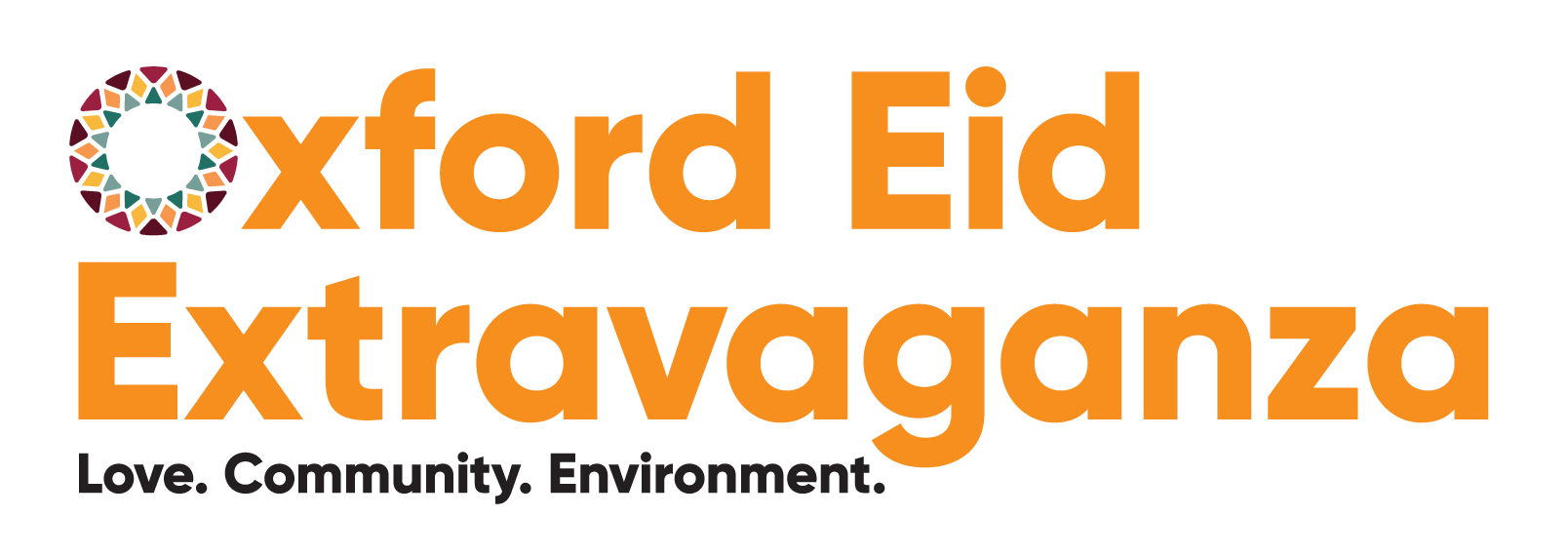 Risk Assessment for:Stallholders are required to complete this exercise in respect of their own stall. The hazards are generic to the market and will need individual confirmation or any additions as the trader sees fit. Alternatively, the trader can submit their own risk assessment form.Please send the completed form to: stalls@eidextravaganza.orgCompany:Oxford Eid ExtravaganzaAddress of Trading Venue:Cheney School, Cheney Lane, Headington, Oxford OX3 7QHTrader’s Name:Business Name:Date of Assessment:Print Name:List significant hazards hereWho is at riskList existing controls/where information may be found. List risks not adequately controlled and action neededMovement of vehicles at the start/end of the marketMarket Staff and General PublicGive priority to the public. Proceed at a max of 5mph using hazard lights. Reverse using a banksmanTrailing leads/ropes, trip hazardsMarket Staff and General PublicCheck around at commencement of trading and periodicallyBoxes/signs/tables/displays on site – trip hazardMarket Staff and General PublicCheck around at commencement of trading and periodicallyGazebo/stall not secured correctly – personal injuryMarket Staff and General PublicEnsure stall is secured and prepared for sudden adverse weather conditionsLoose equipment/boxes/storage in and around stall – trip hazardsMarket Staff and General PublicIf dangerous, place a warning cone/cover over the area and notify the Site Manager/Staff/VolunteersSite security/verbal/physical assault and theftMarket Staff and General PublicBe vigilant at all times. If a situations occurs, phone the Police if necessary and contact the Site Manager/Staff/Security/VolunteersExcessive noiseMarket Staff and General PublicBe mindful of other stallholders and the general public where noise from your stall is concernedLitter/pollution from your stallMarket Staff and General PublicBin bags are available on the day for refuse – contact volunteer. Smaller amounts of refuse must be taken by the stallholder at the end of the dayFaulty products/personal illness or injuryMarket Staff and General PublicEnsure all products sold on the market comply with Trading Standards.Ensure that you and your staff are physically fit enough to work behind the stallFood poisoningMarket Staff and General PublicEnsure that all perishable stock is kept chilled by the use of refrigeration, ice or cold blocks – ideally less than 5°C and measured with a working thermometerGeneratorsMarket Staff and General PublicMust be examined by a Site Manager before use at the event.Ensure generator does not burn personnel from the exhaust or cause excessive noiseDanger from Calor GasMarket Staff and General PublicFollow Calor Gas safety guidelines: http://www.calor.co.uk/gas-bottles/gas-cylinder-safetyDanger from electrical equipmentMarket Staff and General PublicEnsure all electrical equipment used on your market stall carries the CE mark and has been PAT testedLack of awareness of COVID-19 Market staff, other traders and members of the public. Ensure you are aware of latest government guidance relating to social distancing and hygiene: https://www.gov.uk/coronavirus Learn how to recognise COVID-19 symptoms. When a staff member develops symptoms compatible with COVID-19, they should stay at home and self-isolate and arrange to get tested ASAP. Please add any additional hazards below…